KHẤU TRỪ TÀI KHOẢN TỰ ĐỘNGVCB-AUTO DEBIT APPLICATION FORMNgày …..       tháng ………năm……….Date…..KHẤU TRỪ TÀI KHOẢN TỰ ĐỘNGVCB-AUTO DEBIT APPLICATION FORMNgày …..       tháng ………năm……….Date…..KHẤU TRỪ TÀI KHOẢN TỰ ĐỘNGVCB-AUTO DEBIT APPLICATION FORMNgày …..       tháng ………năm……….Date…..KHẤU TRỪ TÀI KHOẢN TỰ ĐỘNGVCB-AUTO DEBIT APPLICATION FORMNgày …..       tháng ………năm……….Date…..KHẤU TRỪ TÀI KHOẢN TỰ ĐỘNGVCB-AUTO DEBIT APPLICATION FORMNgày …..       tháng ………năm……….Date…..KHẤU TRỪ TÀI KHOẢN TỰ ĐỘNGVCB-AUTO DEBIT APPLICATION FORMNgày …..       tháng ………năm……….Date…..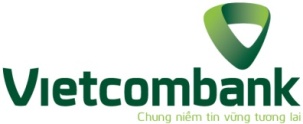 Kính gửi: Ngân hàng TMCP Ngoại thương Việt Nam (VCB)To: Joint Stock Commercial Bank for Foreign Trade of Vietnam (VCB)Kính gửi: Ngân hàng TMCP Ngoại thương Việt Nam (VCB)To: Joint Stock Commercial Bank for Foreign Trade of Vietnam (VCB)Kính gửi: Ngân hàng TMCP Ngoại thương Việt Nam (VCB)To: Joint Stock Commercial Bank for Foreign Trade of Vietnam (VCB)Kính gửi: Ngân hàng TMCP Ngoại thương Việt Nam (VCB)To: Joint Stock Commercial Bank for Foreign Trade of Vietnam (VCB)Kính gửi: Ngân hàng TMCP Ngoại thương Việt Nam (VCB)To: Joint Stock Commercial Bank for Foreign Trade of Vietnam (VCB)Kính gửi: Ngân hàng TMCP Ngoại thương Việt Nam (VCB)To: Joint Stock Commercial Bank for Foreign Trade of Vietnam (VCB)1Thông tin khách hàng [Customer Details]                                            Thông tin khách hàng [Customer Details]                                            Thông tin khách hàng [Customer Details]                                            Thông tin khách hàng [Customer Details]                                            Thông tin khách hàng [Customer Details]                                            Thông tin khách hàng [Customer Details]                                            Tên khách hàng [Customer name]Tên khách hàng [Customer name]Tên khách hàng [Customer name]Tên khách hàng [Customer name]Tên khách hàng [Customer name]Tên khách hàng [Customer name]Người đại diện [Representative]Người đại diện [Representative]Người đại diện [Representative]Người đại diện [Representative]Người đại diện [Representative]Người đại diện [Representative]CMT/Hộ chiếu/Giấy phép ĐKKD số  [ID/Passport/Business License No.]CMT/Hộ chiếu/Giấy phép ĐKKD số  [ID/Passport/Business License No.]CMT/Hộ chiếu/Giấy phép ĐKKD số  [ID/Passport/Business License No.]CMT/Hộ chiếu/Giấy phép ĐKKD số  [ID/Passport/Business License No.]CMT/Hộ chiếu/Giấy phép ĐKKD số  [ID/Passport/Business License No.]CMT/Hộ chiếu/Giấy phép ĐKKD số  [ID/Passport/Business License No.]Ngày cấp [Issue date]Ngày cấp [Issue date]Nơi cấp [Issue Place]Nơi cấp [Issue Place]Nơi cấp [Issue Place]Nơi cấp [Issue Place]Địa chỉ [Address]Địa chỉ [Address]Địa chỉ [Address]Địa chỉ [Address]Địa chỉ [Address]Địa chỉ [Address]Điện thoại [Contact number]Điện thoại [Contact number]Điện thoại [Contact number]Email:Email:Email:2Yêu cầu dịch vụ [Service request] Yêu cầu dịch vụ [Service request] Yêu cầu dịch vụ [Service request] Yêu cầu dịch vụ [Service request] Yêu cầu dịch vụ [Service request] Yêu cầu dịch vụ [Service request]   Đăng ký [Add]	Tôi đồng ý ủy quyền cho VCB tự động trích nợ tài khoản thanh toán của tôi để thanh toán hóa đơn theo thông tin sau:I (we) authorise Vietcombank to debit my account to pay the bill as follows:Tôi đồng ý ủy quyền cho VCB tự động trích nợ tài khoản thanh toán của tôi để thanh toán hóa đơn theo thông tin sau:I (we) authorise Vietcombank to debit my account to pay the bill as follows:Tôi đồng ý ủy quyền cho VCB tự động trích nợ tài khoản thanh toán của tôi để thanh toán hóa đơn theo thông tin sau:I (we) authorise Vietcombank to debit my account to pay the bill as follows:Tôi đồng ý ủy quyền cho VCB tự động trích nợ tài khoản thanh toán của tôi để thanh toán hóa đơn theo thông tin sau:I (we) authorise Vietcombank to debit my account to pay the bill as follows:Tôi đồng ý ủy quyền cho VCB tự động trích nợ tài khoản thanh toán của tôi để thanh toán hóa đơn theo thông tin sau:I (we) authorise Vietcombank to debit my account to pay the bill as follows:Tôi đồng ý ủy quyền cho VCB tự động trích nợ tài khoản thanh toán của tôi để thanh toán hóa đơn theo thông tin sau:I (we) authorise Vietcombank to debit my account to pay the bill as follows:  Hủy [Cancel]Tôi ngừng đồng ý ủy quyền cho VCB tự động trích nợ tài khoản thanh toán của tôi để thanh toán hóa đơn theo thông tin sau:I (we) stop to authorise Vietcombank to debit my accoun to pay the bill as follows:Tôi ngừng đồng ý ủy quyền cho VCB tự động trích nợ tài khoản thanh toán của tôi để thanh toán hóa đơn theo thông tin sau:I (we) stop to authorise Vietcombank to debit my accoun to pay the bill as follows:Tôi ngừng đồng ý ủy quyền cho VCB tự động trích nợ tài khoản thanh toán của tôi để thanh toán hóa đơn theo thông tin sau:I (we) stop to authorise Vietcombank to debit my accoun to pay the bill as follows:Tôi ngừng đồng ý ủy quyền cho VCB tự động trích nợ tài khoản thanh toán của tôi để thanh toán hóa đơn theo thông tin sau:I (we) stop to authorise Vietcombank to debit my accoun to pay the bill as follows:Tôi ngừng đồng ý ủy quyền cho VCB tự động trích nợ tài khoản thanh toán của tôi để thanh toán hóa đơn theo thông tin sau:I (we) stop to authorise Vietcombank to debit my accoun to pay the bill as follows:Tôi ngừng đồng ý ủy quyền cho VCB tự động trích nợ tài khoản thanh toán của tôi để thanh toán hóa đơn theo thông tin sau:I (we) stop to authorise Vietcombank to debit my accoun to pay the bill as follows:  Thay đổi thông tin tài khoản trích nợ [Modify account number]Tôi đồng ý thay đổi thông tin tài khoản trích nợ sử dụng cho dịch vụ Khấu trừ tài khoản tự động VCB-Auto Debit như sau:I agree to change my account details used for VCB-Auto Debit Service as follows:Tôi đồng ý thay đổi thông tin tài khoản trích nợ sử dụng cho dịch vụ Khấu trừ tài khoản tự động VCB-Auto Debit như sau:I agree to change my account details used for VCB-Auto Debit Service as follows:Tôi đồng ý thay đổi thông tin tài khoản trích nợ sử dụng cho dịch vụ Khấu trừ tài khoản tự động VCB-Auto Debit như sau:I agree to change my account details used for VCB-Auto Debit Service as follows:Tôi đồng ý thay đổi thông tin tài khoản trích nợ sử dụng cho dịch vụ Khấu trừ tài khoản tự động VCB-Auto Debit như sau:I agree to change my account details used for VCB-Auto Debit Service as follows:Tôi đồng ý thay đổi thông tin tài khoản trích nợ sử dụng cho dịch vụ Khấu trừ tài khoản tự động VCB-Auto Debit như sau:I agree to change my account details used for VCB-Auto Debit Service as follows:Tôi đồng ý thay đổi thông tin tài khoản trích nợ sử dụng cho dịch vụ Khấu trừ tài khoản tự động VCB-Auto Debit như sau:I agree to change my account details used for VCB-Auto Debit Service as follows:  Thay đổi mã khách hàng [Modify Customer ID]Tôi đồng ý hủy đăng ký cho mã khách cũ để đăng ký cho mã khách hàng mới sử dụng cho dịch vụ Khấu trừ tài khoản tự động VCB-Auto Debit với các thông tin như sau:I agree to cancel registered Customer ID and to add new Customer ID used for VCB-Auto Debit as follows:Tôi đồng ý hủy đăng ký cho mã khách cũ để đăng ký cho mã khách hàng mới sử dụng cho dịch vụ Khấu trừ tài khoản tự động VCB-Auto Debit với các thông tin như sau:I agree to cancel registered Customer ID and to add new Customer ID used for VCB-Auto Debit as follows:Tôi đồng ý hủy đăng ký cho mã khách cũ để đăng ký cho mã khách hàng mới sử dụng cho dịch vụ Khấu trừ tài khoản tự động VCB-Auto Debit với các thông tin như sau:I agree to cancel registered Customer ID and to add new Customer ID used for VCB-Auto Debit as follows:Tôi đồng ý hủy đăng ký cho mã khách cũ để đăng ký cho mã khách hàng mới sử dụng cho dịch vụ Khấu trừ tài khoản tự động VCB-Auto Debit với các thông tin như sau:I agree to cancel registered Customer ID and to add new Customer ID used for VCB-Auto Debit as follows:Tôi đồng ý hủy đăng ký cho mã khách cũ để đăng ký cho mã khách hàng mới sử dụng cho dịch vụ Khấu trừ tài khoản tự động VCB-Auto Debit với các thông tin như sau:I agree to cancel registered Customer ID and to add new Customer ID used for VCB-Auto Debit as follows:Tôi đồng ý hủy đăng ký cho mã khách cũ để đăng ký cho mã khách hàng mới sử dụng cho dịch vụ Khấu trừ tài khoản tự động VCB-Auto Debit với các thông tin như sau:I agree to cancel registered Customer ID and to add new Customer ID used for VCB-Auto Debit as follows:Lưu ýNoteSố tiền trích nợ phụ thuộc thông tin do nhà cung cấp dịch vụ trả về.  The deducted amount is provided by supplier.Số tiền trích nợ phụ thuộc thông tin do nhà cung cấp dịch vụ trả về.  The deducted amount is provided by supplier.Số tiền trích nợ phụ thuộc thông tin do nhà cung cấp dịch vụ trả về.  The deducted amount is provided by supplier.Số tiền trích nợ phụ thuộc thông tin do nhà cung cấp dịch vụ trả về.  The deducted amount is provided by supplier.Số tiền trích nợ phụ thuộc thông tin do nhà cung cấp dịch vụ trả về.  The deducted amount is provided by supplier.Số tiền trích nợ phụ thuộc thông tin do nhà cung cấp dịch vụ trả về.  The deducted amount is provided by supplier.3Thời hạn ủy quyền [Duration of the authorization]Thời hạn ủy quyền [Duration of the authorization]Thời hạn ủy quyền [Duration of the authorization]Thời hạn ủy quyền [Duration of the authorization]Thời hạn ủy quyền [Duration of the authorization]Thời hạn ủy quyền [Duration of the authorization]Văn bản ủy quyền này có hiệu lực từ ngày được Vietcombank xác nhận là hợp lệ cho đến khi Vietcombank nhận được văn bản huỷ ủy quyền trích nợ hợp lệ. The application form will take effect from…………...……to VCB receives the cancellation of  authorization.Văn bản ủy quyền này có hiệu lực từ ngày được Vietcombank xác nhận là hợp lệ cho đến khi Vietcombank nhận được văn bản huỷ ủy quyền trích nợ hợp lệ. The application form will take effect from…………...……to VCB receives the cancellation of  authorization.Văn bản ủy quyền này có hiệu lực từ ngày được Vietcombank xác nhận là hợp lệ cho đến khi Vietcombank nhận được văn bản huỷ ủy quyền trích nợ hợp lệ. The application form will take effect from…………...……to VCB receives the cancellation of  authorization.Văn bản ủy quyền này có hiệu lực từ ngày được Vietcombank xác nhận là hợp lệ cho đến khi Vietcombank nhận được văn bản huỷ ủy quyền trích nợ hợp lệ. The application form will take effect from…………...……to VCB receives the cancellation of  authorization.Văn bản ủy quyền này có hiệu lực từ ngày được Vietcombank xác nhận là hợp lệ cho đến khi Vietcombank nhận được văn bản huỷ ủy quyền trích nợ hợp lệ. The application form will take effect from…………...……to VCB receives the cancellation of  authorization.Văn bản ủy quyền này có hiệu lực từ ngày được Vietcombank xác nhận là hợp lệ cho đến khi Vietcombank nhận được văn bản huỷ ủy quyền trích nợ hợp lệ. The application form will take effect from…………...……to VCB receives the cancellation of  authorization.4Cam kết của khách hàng [Customer’s declaration]Cam kết của khách hàng [Customer’s declaration]Cam kết của khách hàng [Customer’s declaration]Cam kết của khách hàng [Customer’s declaration]Cam kết của khách hàng [Customer’s declaration]Cam kết của khách hàng [Customer’s declaration](i)Những thông tin nêu trên là đầy đủ, trung thực và chính xác.The information provided above is complete, true and correct.Những thông tin nêu trên là đầy đủ, trung thực và chính xác.The information provided above is complete, true and correct.Những thông tin nêu trên là đầy đủ, trung thực và chính xác.The information provided above is complete, true and correct.Những thông tin nêu trên là đầy đủ, trung thực và chính xác.The information provided above is complete, true and correct.Những thông tin nêu trên là đầy đủ, trung thực và chính xác.The information provided above is complete, true and correct.Những thông tin nêu trên là đầy đủ, trung thực và chính xác.The information provided above is complete, true and correct.(ii)Cam kết duy trì số dư trên tài khoản để VCB thực hiện thanh toán, đồng thời chịu mọi tổn thất rủi ro phát sinh khi tài khoản không đủ số dư.Commit to maintain sufficient balance in my account to make payment and bear all losses, risks arising.Cam kết duy trì số dư trên tài khoản để VCB thực hiện thanh toán, đồng thời chịu mọi tổn thất rủi ro phát sinh khi tài khoản không đủ số dư.Commit to maintain sufficient balance in my account to make payment and bear all losses, risks arising.Cam kết duy trì số dư trên tài khoản để VCB thực hiện thanh toán, đồng thời chịu mọi tổn thất rủi ro phát sinh khi tài khoản không đủ số dư.Commit to maintain sufficient balance in my account to make payment and bear all losses, risks arising.Cam kết duy trì số dư trên tài khoản để VCB thực hiện thanh toán, đồng thời chịu mọi tổn thất rủi ro phát sinh khi tài khoản không đủ số dư.Commit to maintain sufficient balance in my account to make payment and bear all losses, risks arising.Cam kết duy trì số dư trên tài khoản để VCB thực hiện thanh toán, đồng thời chịu mọi tổn thất rủi ro phát sinh khi tài khoản không đủ số dư.Commit to maintain sufficient balance in my account to make payment and bear all losses, risks arising.Cam kết duy trì số dư trên tài khoản để VCB thực hiện thanh toán, đồng thời chịu mọi tổn thất rủi ro phát sinh khi tài khoản không đủ số dư.Commit to maintain sufficient balance in my account to make payment and bear all losses, risks arising.(iii)Đã đọc, hiểu rõ, đồng ý và cam kết tuân thủ Quy định của Pháp luật và Vietcombank về dịch vụ thanh toán.I (we) have read, fully understood and agree to compliance with Vietnamese Governance Law, The State Bank and Vietcombank regulationsĐã đọc, hiểu rõ, đồng ý và cam kết tuân thủ Quy định của Pháp luật và Vietcombank về dịch vụ thanh toán.I (we) have read, fully understood and agree to compliance with Vietnamese Governance Law, The State Bank and Vietcombank regulationsĐã đọc, hiểu rõ, đồng ý và cam kết tuân thủ Quy định của Pháp luật và Vietcombank về dịch vụ thanh toán.I (we) have read, fully understood and agree to compliance with Vietnamese Governance Law, The State Bank and Vietcombank regulationsĐã đọc, hiểu rõ, đồng ý và cam kết tuân thủ Quy định của Pháp luật và Vietcombank về dịch vụ thanh toán.I (we) have read, fully understood and agree to compliance with Vietnamese Governance Law, The State Bank and Vietcombank regulationsĐã đọc, hiểu rõ, đồng ý và cam kết tuân thủ Quy định của Pháp luật và Vietcombank về dịch vụ thanh toán.I (we) have read, fully understood and agree to compliance with Vietnamese Governance Law, The State Bank and Vietcombank regulationsĐã đọc, hiểu rõ, đồng ý và cam kết tuân thủ Quy định của Pháp luật và Vietcombank về dịch vụ thanh toán.I (we) have read, fully understood and agree to compliance with Vietnamese Governance Law, The State Bank and Vietcombank regulationsPHẦN DÀNH CHO KHÁCH HÀNGPHẦN DÀNH CHO KHÁCH HÀNGPHẦN DÀNH CHO KHÁCH HÀNGPHẦN DÀNH CHO KHÁCH HÀNGPHẦN DÀNH CHO KHÁCH HÀNGPHẦN DÀNH CHO KHÁCH HÀNGPhần dành cho khách hàng cá nhânFor individualsPhần dành cho khách hàng tổ chứcFor corporatesPhần dành cho khách hàng tổ chứcFor corporatesPhần dành cho khách hàng tổ chứcFor corporatesPhần dành cho khách hàng tổ chứcFor corporatesPhần dành cho khách hàng tổ chứcFor corporatesPHẦN CHO NGÂN HÀNGPHẦN CHO NGÂN HÀNGPHẦN CHO NGÂN HÀNGPHẦN CHO NGÂN HÀNGPHẦN CHO NGÂN HÀNGPHẦN CHO NGÂN HÀNGThanh toán viênTellerThanh toán viênTellerThanh toán viênTellerThanh toán viênTellerKiểm soát viênSupervisorKiểm soát viênSupervisor